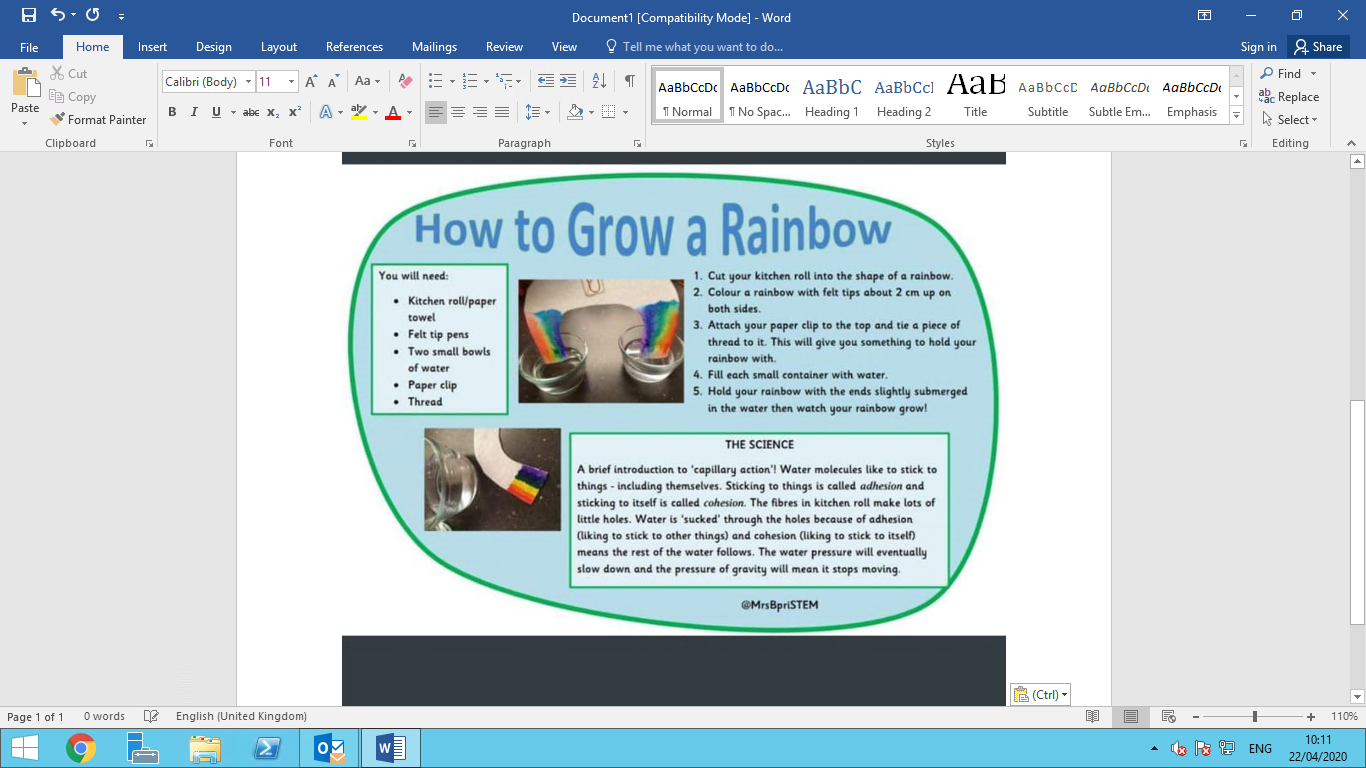 YEAR 5Date – Monday 27th to Friday 8th May (2 weeks)YEAR 5Date – Monday 27th to Friday 8th May (2 weeks)Here are your tasks for the next two weeks.  It’s up to you what order you do them in.  Enjoy and stay safe!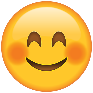 Here are your tasks for the next two weeks.  It’s up to you what order you do them in.  Enjoy and stay safe!Here are your tasks for the next two weeks.  It’s up to you what order you do them in.  Enjoy and stay safe!Language, Literacy and CommunicationLanguage, Literacy and CommunicationLanguage, Literacy and CommunicationMaths and NumeracyMaths and NumeracyResearch different adverts for holiday destinations. Watch some on YouTube and think about how they persuade people to visit that destination. 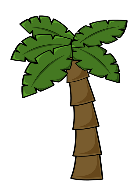 Pizza success criteria includedCreate your own advert for a destination of your choice. Find out about the attractions in that area. You can present this any way you like as a poster, a script for a TV advert, a leaflet etc.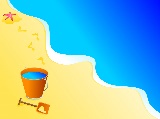 Imagine you are at the destination of your choice and write a diary entry about where you have visited.  It could be somewhere you’ve been already or you can choose somewhere you’ve always wanted to go. Be creative! 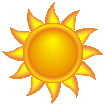 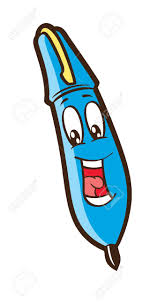 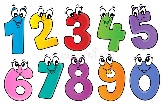 Write out a times table, practise it and then test yourself using J2blast on Hwb.Rounding Numbershttps://www.bbc.co.uk/teach/supermovers/ks2-maths-rounding-numbers-with-laura-bubble/zhmrhbkListen to the song and then complete the animation and activity on rounding numbers.Maths and NumeracyScience and TechnologyHumanitiesHealth and Well-beingExpressive ArtsGame - Guardians: Defenders of Mathematicahttps://www.bbc.co.uk/bitesize/topics/zd2f7nb/articles/zn2y7nbFor you ‘Battleground’ choose ‘Place Value’ and ‘Addition and subtraction’Don’t forget to have some paper and a pencil ready to work out your sums.     Grow a Rainbow – Support the NHS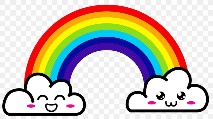 Follow these instructions:https://www.thebestideasforkids.com/grow-a-rainbow-experiment/How are real rainbows made? Find out and explain to a member of your family.RE - Creationhttps://request.org.uk/restart/2020/03/26/bible-quest-creation/Watch the video and create a story board of the events of each day. E.g.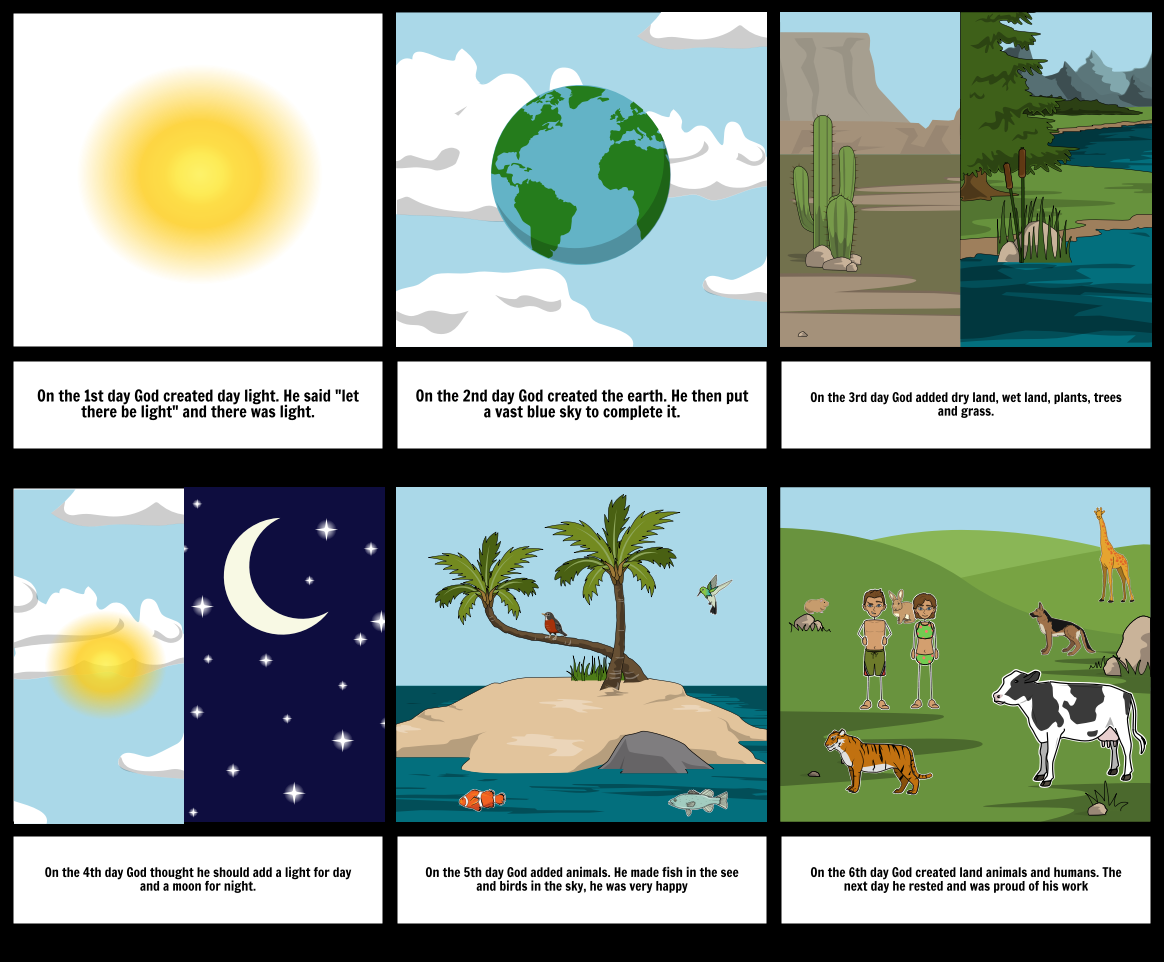 Set yourself a challenge for the week. It could be to do a 100 skips a day, a 100 keepy uppies a day, to do the Joe Wicks videos every day or to tune into Oti Mabuse on YouTube every day to learn a dance.   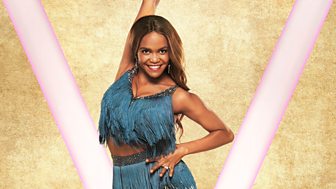 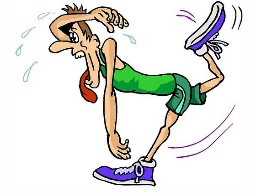 Create a junk model out of your recycling. It needs to help you with a job around the house during lockdown, e.g. a robot, coffee maker, desk tidy etc. Decorate it then present it to a family member explaining what it does and how you made it.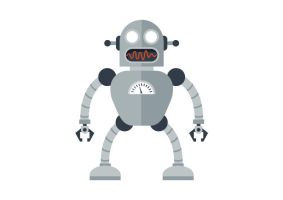 GRAB A PIZZA SUCCESS!Holiday AdvertGRAB A PIZZA SUCCESS!Holiday AdvertGRAB A PIZZA SUCCESS!Holiday Advert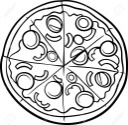 Toppings that must be includedToppings that must be includedSelfAssessGrown upAssessTA1Includes an image of the destination2I have used persuasive language3I have used appealing adjectives to draw the readers in 4I have included interesting facts about the holiday destinationExtra SidesExtra SidesExtra SidesExtra SidesExtra SidesI have asked rhetorical questionsI have included quotes from satisfied customers